附件12022年中国狂犬病年会网站（手机）二维码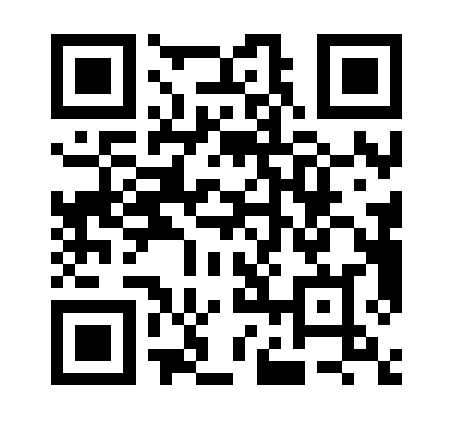 参会报名、注册交费、会议直播、学分查询